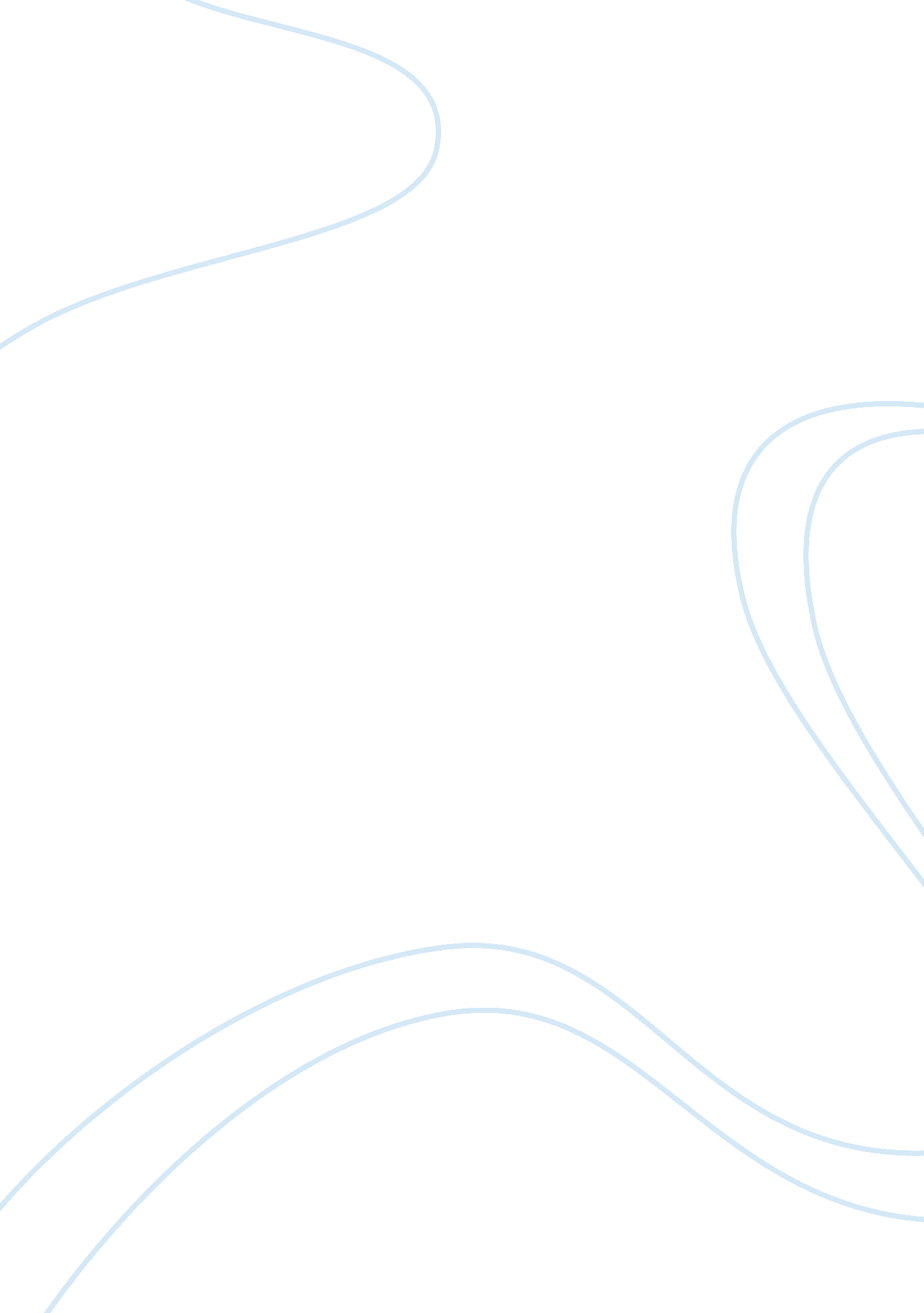 Take home exam for a germany class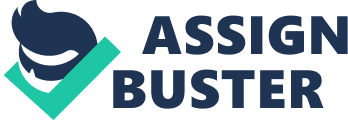 Part A: The following ments are false 2, #15, #20, #22, #25. Part B Whoever opens a new firm will be freed from taxes… False. Hitler was a socialist. He believed that the economy existed to serve the government, and to supply its needs, especially to support the kind of military missions he wanted. He believed that business should be in existence to serve and support the needs of the state, and not the other way around. Hitler believed this service should be “ unqualified.” 
15. I’m convinced there are Jews in Germany who’ve behaved correctly…” 
False. There is no evidence that Hitler made this statement. As a matter of fact, he demonized the Jews and blamed them for many of the economic ills of Germany. He was convinced that they were responsible for much of what had gone wrong in the country. He used this line of thinking to justify the Holocaust and to garner support from the citizenry. 
20. It’s not our mission to settle the Jewish question in other countries! 
False. One of Hitler’s basic ideologies was acquiring Lebensraum, or “ living space” for the German people. When he met with the leaders of the German military in November 1937, he charged them with this mission by ordering them to go to war by 1943. The minutes recorded for this meeting were, as he regarded them, his “ political testament.” Since he also believed that non-Aryan races had to be cleansed from any place the Germans and the Aryan race would reside, it stands to reason that he would support pursing the Final Solution in other countries. Most concentration camps were located outside of Germany, in Poland. 
Part C: 
8. Nothing is lovelier than horticulture. 
True. Hitler said these words in Mein Kampf. He believed that a peasant class, one that farms a country’s food, is essential for the moral and economic success of that country. He compared the German peasant class with the Russian serfs, saying that Germans were naturally better able to produce. Industrialization had harmed Germany, he said, and caused the weakening of the peasant class. He believed that Germany’s future depended on the conservation of the peasant. 
12. A war-hero is what I am against my own will. 
True. Hitler believed, along with many of his generals, that he possessed unique abilities and insights into war strategies. They also believed that his abilities to strategize and make good military decisions were the reasons for much of Germany’s successes in World War II, especially in the early days of the war. 
27. There are plenty of Jews with blonde hair and blue eyes. 
True: In Mein Kampf, Hitler claimed that he became an anti-Semite in Vienna, which had a large Jewish community, and was a center for religious prejudice. He stated that before seeing Orthodox Jews in Vienna, most of the Jews he encountered and associated with had been Germanized, and so like other Germans in their appearance that he considered them Germans. Before that, the only thing that made Jews stand out was their religion, so it was not until he encountered Jews that looked different than he was used to seeing that he began to consider that they could be different racially. Eventually, Hitler came to believe the Jews were the enemies of the Aryan race, and responsible for Austria’s (and even later, of Germany’s) economic and political problems. 
Source: Hitler, Adolph. (1925). Mein Kampf. 